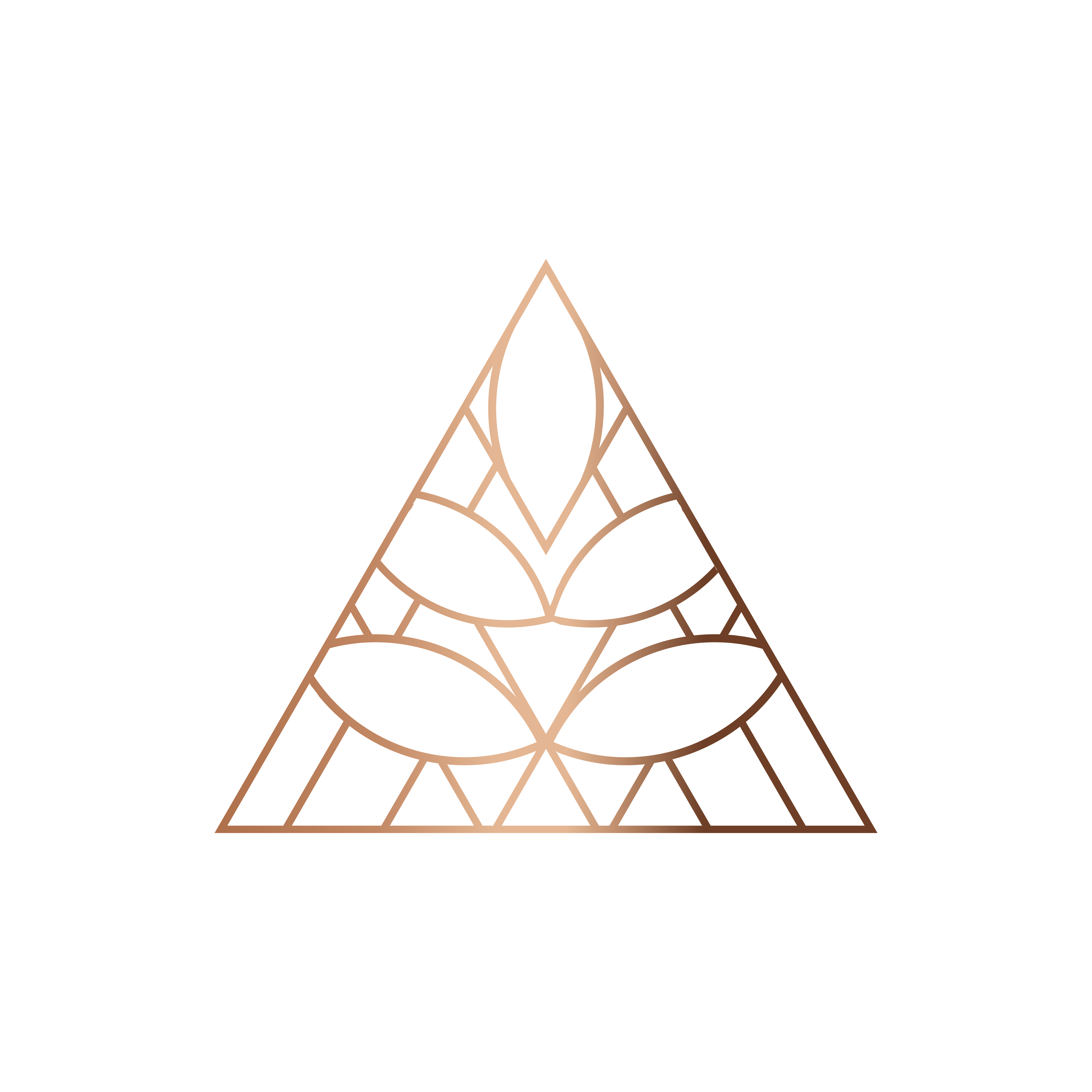 COVID – 19 Client QuestionnaireDate:Client Name:Client Phone Number:Services Booked in For:Have you travelled abroad within the last two weeks?Have you fallen ill in the last two weeks?Have you been in contact with anyone who has fallen ill, within the last two weeks?Have you experienced any of the following symptoms in the last two weeks?Dry, persistent coughHigh TemperatureDifficulty breathingI have viewed the Green & Co Guidelines prior to my appointment, and understand and agree to them?Temperature taken?Temperature recorded:Have you visited us and/or had a skin test in the last six months?How was your Skin Test performed?By a StylistPosted out, with instructions, and performed by myself.Any reaction to your skin test?Can we proceed with the service today, given the information provided?Client concerns:DeclarationI ____________________ confirm that above information is correct and true, and I am happy for Green & Co to proceed with my service.I ____________________ understand that because of the information provided, Green & Co are unable to perform my services today.Signed (Client):Signed (Stylist): 